Curve Mirror Ray Diagrams Practice Worksheet: Detailed Calculation Solutions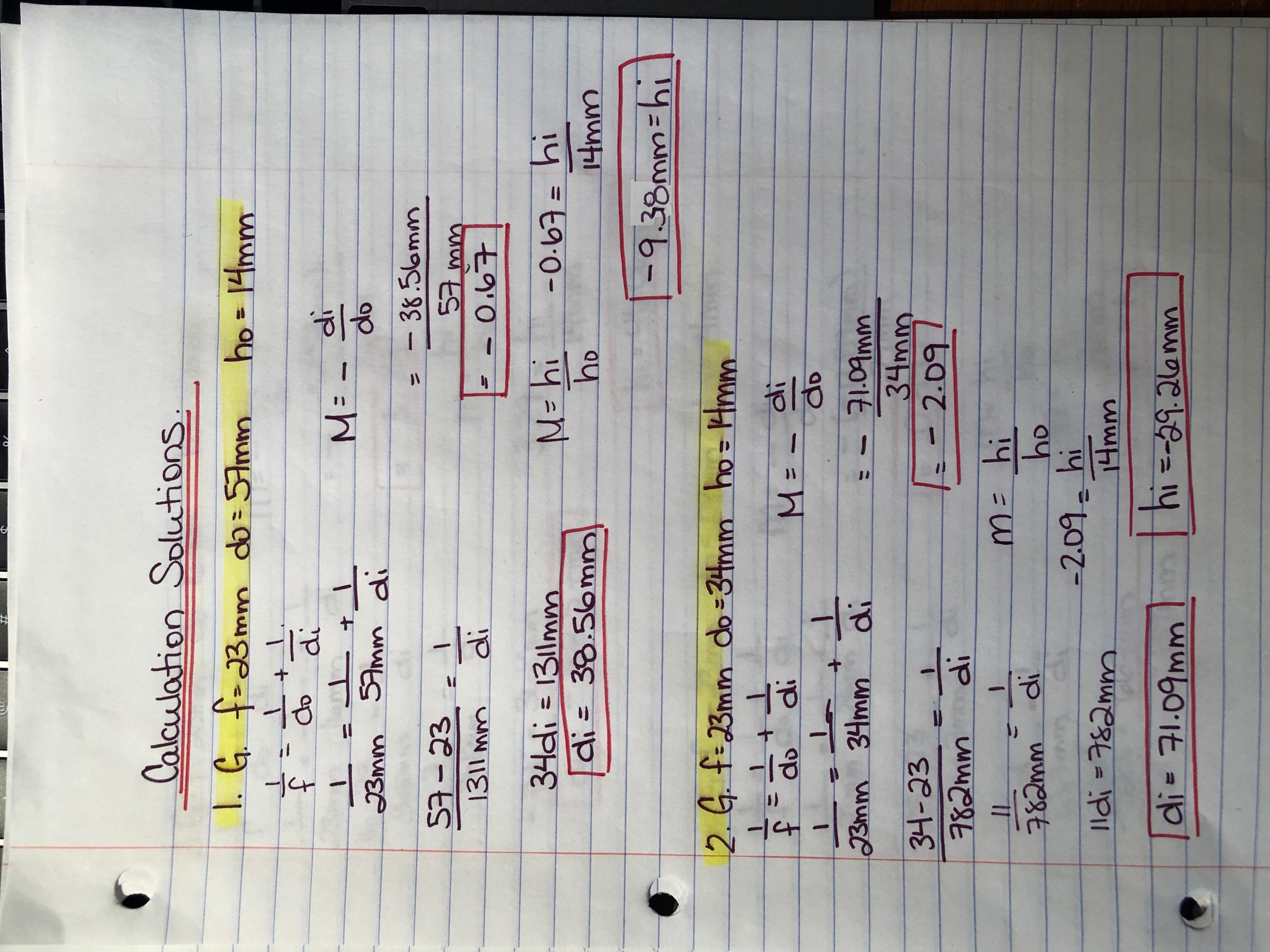 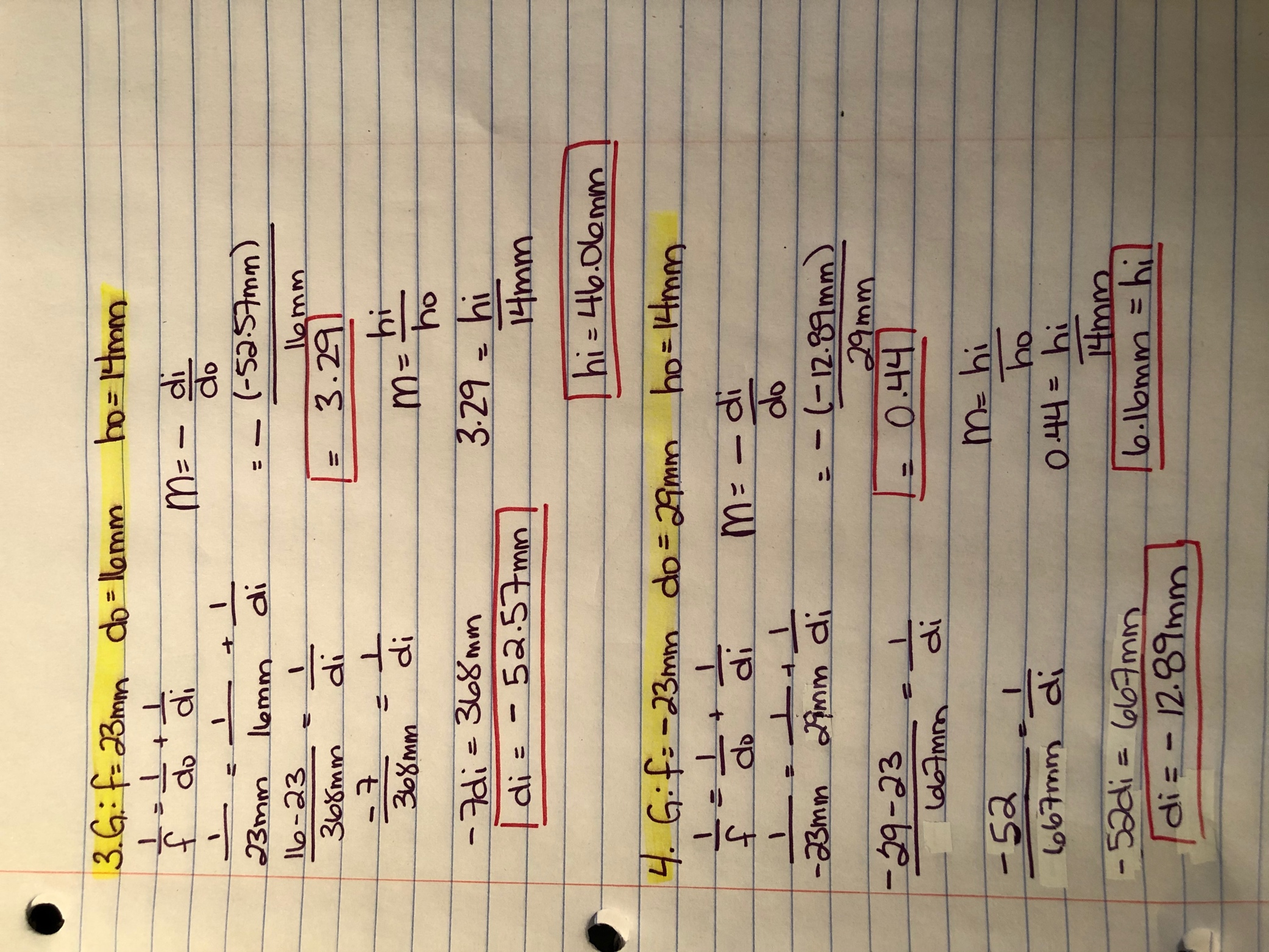 